Муниципальное бюджетное общеобразовательное учреждение «Троицкая средняя школа»ПРОТОКОЛШкольного этапа Всероссийских спортивных соревнований школьников «Президентские состязания» СПОРТИВНОЕ МНОГОБОРЬЕ3 - 4 классы (мальчики и девочки)01 марта 2021 г.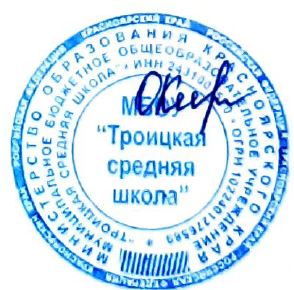 Директор                                                             ______________	         Каракулева Ольга Владимировна                                                                               подпись           	                          (Ф.И.О)№ п/пФ.И учащегосяГод рожденияЧелночный бег 3*10 м, секЧелночный бег 3*10 м, секБег 500 м, мин.сек (без времени)Бег 500 м, мин.сек (без времени)Прыжок в длину с места, смПрыжок в длину с места, смПодтягивание на перекладине (мал)/сгибание и разгибание рук в упоре «лежа» (дев), кол-воПодтягивание на перекладине (мал)/сгибание и разгибание рук в упоре «лежа» (дев), кол-воПодъем туловища из положения «лежа на спине» за 30 сек, кол-воПодъем туловища из положения «лежа на спине» за 30 сек, кол-воНаклон вперед из положение «сидя» Наклон вперед из положение «сидя» Итого очковМесто№ п/пФ.И учащегосяГод рожденияРезультатОчкиРезультатОчкиРезультатОчкиРезультатОчкиРезультатОчкиРезультатОчкиИтого очковМесто10.Бурнашева Василина Демьяновна201110.0128+301305111522020416198111.Вишневецкая Вероника Дмитриевна201109.8028+301355111362020416190212.Перминова Олеся Евгеньевна201110.11 17+3014150103418181313188313.Кирякова Виктория Васильевна201110.24 13+3010631525151566130 514.Нигматуллина Айгуль Ильдусовна201211.56 9+3010928212131312.512114615.Кирюшкина Виктория Владимировна201111.56 9+309828212131312.512104816.Бутина Алина Владимировна200912.342-0 9222420191910101031017.Вирясова Виктория Сергеевна200910.11 17+3012950105018181313178418. Вишневецкая Снежана Дмитриевна201009.158+3011535002121991031019.Назарчук София Михайловна201008.0928+3012040410252544137620.Суркова Наталья Владимировна201009.8018+3012343410303011122721.Цихун Ульяна Евгеньевна201010.1210+3014171412323255161522.Вишневецкий Анатолий Александрович200908.1210+3015171112323255171123.Дутлов Николай Александрович201008.0928+3013040210252544149224.Каракулев Тимофей Иванович201008.8018+30133432103030111313